
ส่วนราชการ คณะบริหารธุรกิจและอุตสาหกรรมบริการ ภาคฯบริหารธุรกิจอุตสาหกรรมและการค้า โทร.7565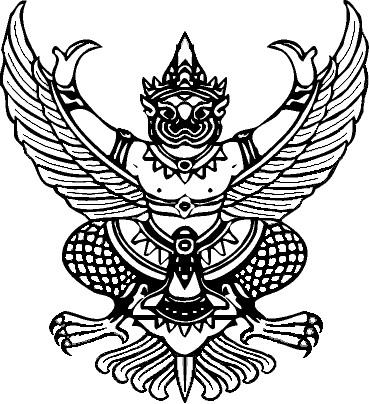 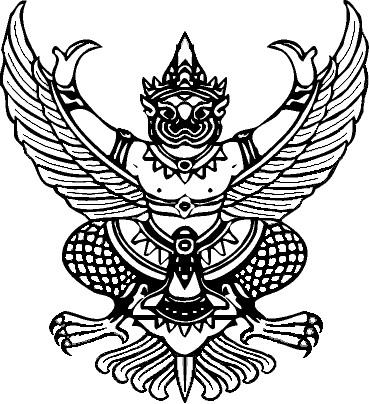 ที่  บธค พิเศษ 016/2562 	 วันที่    17  มกราคม  2562                               .                                 เรื่อง  ขอ                                                                                                                      .                                                                                                                                                                                             เรียน  อาจารย์ ........................................	เนื่องด้วย นาย/นางสาว.......................................................................... และทีมผู้ศึกษาโครงงานพิเศษ นักศึกษาระดับชั้นปริญญาตรี สาขาบริหารธุรกิจอุตสาหกรรมและการค้า ได้รับการอนุมัติให้ทำโครงงานพิเศษ เรื่อง “................................................................” โดยมี อาจารย์.................................................................... เป็นอาจารย์ที่ปรึกษาโครงงานพิเศษ ขณะนี้นักศึกษาได้ดำเนินการในส่วนของเครื่องมือที่ใช้ในการเก็บรวบรวมข้อมูลได้แก่แบบสอบถามเรียบร้อยแล้ว และมีความจำเป็นที่จะต้องนำแบบสอบถามให้ผู้เชี่ยวชาญทำการตรวจประเมินคุณภาพของเครื่องมือ 	ในการนี้ข้าพเจ้ามีความประสงค์ ขอเรียนเชิญท่านในฐานะผู้เชี่ยวชาญเป็นผู้ตรวจสอบคุณภาพเครื่องมือในการทำวิจัย เพื่อประกอบการทำโครงงานพิเศษในครั้งนี้           จึงเรียนมาเพื่อโปรดพิจารณาเพื่อขอความอนุเคราะห์ และขอขอบพระคุณเป็นอย่างสูงมา ณ โอกาสนี้ 			(ผู้ช่วยศาสตราจารย์ ดร.ทิชากร เกษรบัว)                                                       หัวหน้าภาควิชาบริหารธุรกิจอุตสาหกรรมและการค้าบันทึกข้อความ